Vijin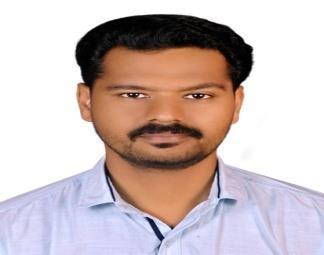 Email: vijin-393999@2freemail.com Educational qualifications:S.S.L.C. Passed ( from 2002 to 2003 )VHSE course (Vocational Higher Secondary Course) (electronic ) passed ( from 2004 to 2006 )ITC(Industrial training course )in Mechanical Refrigeration & Air Conditioning (NCVT) ( from 2006 to 2008 )Experience:  From 2008to2010I had been worked as an HVAC technician cum Electricianin cochin cool techI wereresponsible for screw chiller operating by B M S Controls also preventive Maintenance in chiller plantInstalls main distribution of all type for lighting, electrical heating motor control etc.	Makes renovation and addition to building wiring system for increased lighting and power demandsRepair all lighting fixtures (indoor and outdoor)and lighting controlsGulf Experience:HVAC Technician In Dubai , from 2010 to 2013th dateThis company is active in sales and servicing and maintenance and distribution of Rheem air condition system in all over UAE .as an hvac technician ,my core responsibilitiesVisiting work site to determine the client’s requirementservicing and maintenance and commissioning to attend warranty compliant of hvac equipment including ordering the necessary parts, when neededmaking round of equipment ensure all auxiliary components are operable and in good conditiontracking all work orders in the internal system, including entering materials used and hours workGulf Experience: senior HVAC TECHNICIAN IN Dubai from January 18th 2014 to 2019This company initial focus on Maintenance and Contracting services ,The Beam Group is reputed for its technical expertise, knowledge, workmanship, high service standardsTraveling to customer’s villa’s and shopping malls and multi complex blinding on a daily basis, visiting 2-4 work site as per dayConsulting customers on their hvac needsInspecting hvac systems for effectiveness and safetyTroubleshooting hvac system, ordering new parts and completing repairsGulf experience : service foreman in Dubai from 2019 to till dateThis company is active in sales and servicing and maintenance and distribution of fin power and Maxell HVAC system in all over UAE .as an service foreman ,my core responsibilitiesMaintenance and Commissioning to attend warranty complaints of fin power and Maxell HVAC equipment such as FAHU,MAHU,ECOLOGY UNITS and DUCT HETERS ,VAV,DXUNIT, ect……Provide technical assistance to technicians when requestReviews the work of contractor for adherence to plan and specification and for quality assuranceTechnical knowledge: Maintain preventive maintenance schedules and procedures for all HVAC equipment, including changing of filters and cleaning condensers and coils Split Unit installation &MaintenanceInstall and repair control and distribution apparatus, including motors, relays, switches, thermostats, circuit-breaker panels, etc..Diagnose and repair in various types of heating and air conditioning systems, including rooftop equipmentCommissioning and maintenance of FAHU,MAHU,AHU and ECOLOGY unit ,DUCTHETER ,VAV ,DXUNIT ect…:swimming pool air/water heat pump system diagnose and repair: Water cooled &Air cooled Chiller System Operating and preventive maintenanceCompressor changing, condenser coil changing, Indoor-outdoor all unit servicing mechanical trouble shooting.Personal details:Date of birthGenderMarital statusLanguages known: 20.05.1988: Male: Single: English, Hindi, MalayalamNationality: IndianDeclaration:I herby certify that the above information is true and correct to the best of my knowledge and belief.Date:	You4r’s truly,VIJIN